	Request for Waiver of Statistics Prerequisite or Transfer of Credits for Required Course(s)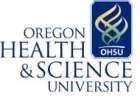 Biomedical Informatics ProgramName:						Email:						Date:						1. Request for waiver of statistics PrerequisitePlease describe the prior courses or experience which you believe should substitute for the required prerequisite in statistics:												Include transcripts, course descriptions or syllabi from prior statistics courses.Include a CV showing prior statistics experience.2. Request for waiver of or transfer of credits for statistics Required Course(s).Students may transfer in approved credits if the course was taken no more than 7 years ago and the final grade was a B or higher (B- is not accepted).Bioinformatics and Computational Biomedicine MajorRequired courses:_______BMI 531 Probability & Statistical Inference_______BMI 551 Statistical Methods in Computational BiologyReason for request:_______Prior undergraduate or graduate degree in mathematics or statistics*_______Prior coursework in statistics (without a math or stats degree)**_______Significant work experience in statistics***Please describe the prior courses or experience which you believe should substitute for the required course(s) in statistics:												    *Include transcript showing mathematics or statistics degree    **Include transcripts, course descriptions or syllabi from prior statistics courses.***Include a CV showing prior statistics experience.Submit this Request for Waiver and required documents to:Diane Doctor, Educational Programs CoordinatorOHSU – Biomedical InformaticsMail code: BICC 5043181 SW Sam Jackson Park Rd.Portland, OR 97239doctord@ohsu.edu 